SOCIETY OF PETROLEUM ENGINEERS (SPE)DELTA SECTION - 2018UNIVERSITY SCHOLARSHIP APPLICATIONAPPLICANT INFORMATIONCitizenship (check only one): 	☐ U.S.A.       ☐ Resident Alien       ☐ Other:___________________EDUCATION INFORMATIONFINANCIAL INFORMATIONYearly Household Income of Legal Guardian (check only one):☐ Less than $50,000☐ $50,000 to $100,000☐ $100,000 to $150,000☐ $150,000 to $200,000☐ More than $200,000Please explain any personal or family circumstances which create financial need for the applicant. This can include major medical expenses, other dependents of your guardian especially those attending private secondary school or university, and other extenuating financial difficulties.EXTRACURRICULAR & EMPLOYMENT INFORMATION (FOCUSED ON UNIVERISTY EXPERIENCE)Share applicant’s STEM* related school activities, community volunteering efforts, awards, and special recognition. Include specific dates of involvement and any leadership positions held in organizations.Share applicant’s non-STEM* related school activities, community volunteering efforts, awards, and special recognition. Include specific dates of involvement and any leadership positions held in organizations.Share applicant’s work experience(s) during university education. Include employer information, specific dates of employment, and summary of job responsibilities.ESSAYChoose one of the following three prompts and compose an essay of 1,000 words or less. The prompts are intended to reveal your analytical and problem-solving approach to challenging opportunities. Make assumptions to fill in the lacking details and have fun showcasing your creativity and ingenuity!Prompt 1: You are the ruler of an island nation that has just discovered an unlimited amount of energy for its inhabitants. The country is plagued by governmental corruption, has an uneducated and unskilled workforce, but hosts a population that is ambitious and eager to break out of energy poverty. Your close advisors are suggesting that you invite foreign companies to develop the new energy resources. What standards and criteria will you set when evaluating the potential foreign business partners? How will you ensure the benefits of the business agreements will positively trickle down to your inhabitants and not into the hands of the corrupt?Prompt 2: You have just designed a new product and are ready to look for investors.  A meeting has been set up where you will be able to “pitch” your product to a company’s executive board.  Discuss your new “product” and how you plan on convincing the company to invest in your product.  Keep in mind, be creative as this will be the tenth presentation they have seen that day.Prompt 3: SPE Delta is located in New Orleans and services the surrounding area.  This year marks New Orleans’ 300th anniversary, the Tricentennial.  In honor of this anniversary, discuss one thing you would propose to improve the city’s infrastructure.  This could include areas such as traffic and transportation, drainage solutions, large scale redevelopment, etc.  Be creative as some technology gaps can exist.SCHOLARSHIP APPLICATION SUBMISSION INSTRUCTIONSFill out the application electronically for legibility purposes. Obtain at least one (and up to three) letters of recommendation from individuals who can speak to the applicant’s qualifications for this scholarship; letters may come from (but not limited to) university advisors/professors, employers, and family/non-family petroleum industry members. If applicant is unable to obtain an electronic copy of the letter of recommendation, instruct writer to send directly to SPEDeltaScholarship@gmail.com with the applicant’s name in the subject heading. Obtain a copy of university transcript which includes the most recent semester of applicant’s university education.Send complete application (along with essay, letters of recommendation, transcript) to SPEDeltaScholarship@gmail.com by Friday, March 16, 2018. Incomplete submissions will not be considered for scholarship. Digital submissions are strongly preferred.  If you cannot send a digital submission, please email SPEDeltaScholarship@gmail.com to discuss options.Any scholarship awarded by the Society of Petroleum Engineers (SPE) Delta Section is contingent upon the recipient’s official registration at an accredited university and enrollment in a curriculum leading to a degree in Petroleum Engineering related fields.All information contained in the application package is true and correct to the best knowledge of the applicant as evidenced by the applicant’s signature below.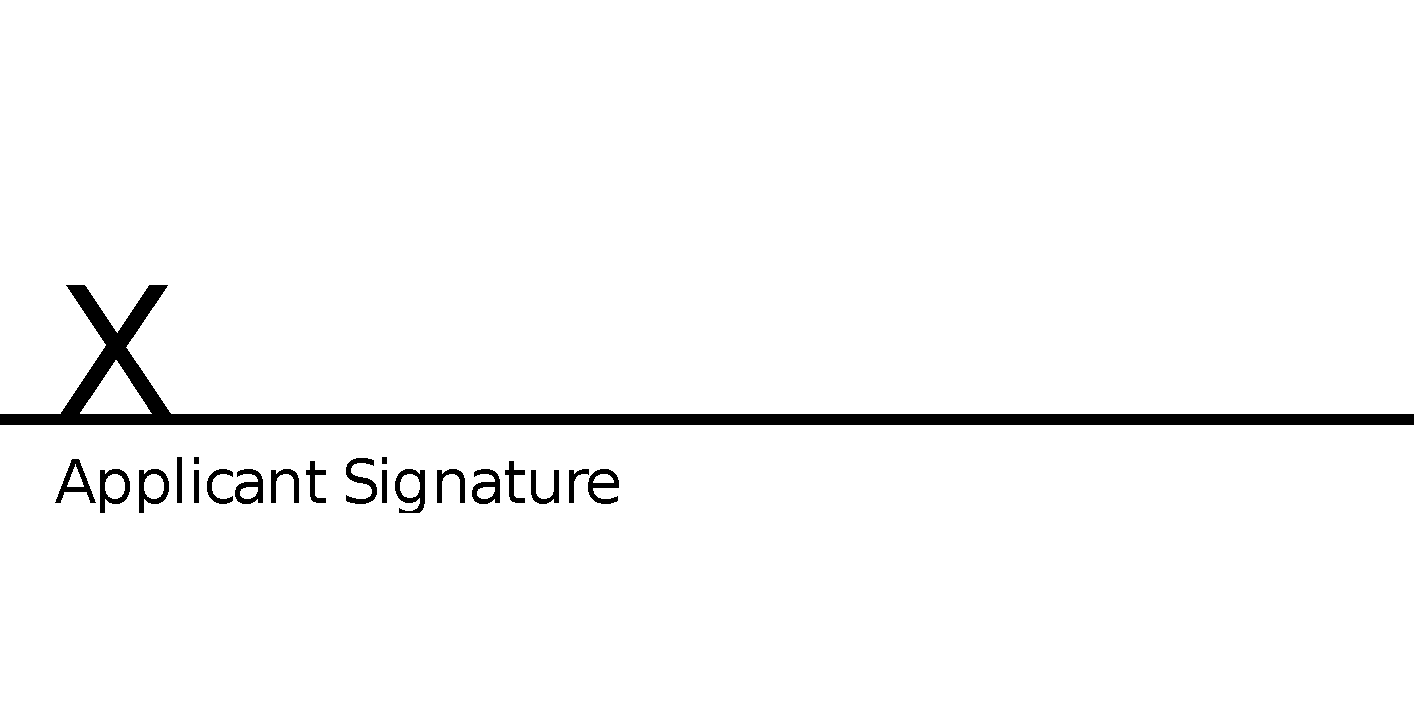 * The acronym STEM stands for Science, Technology, Engineering, and Math.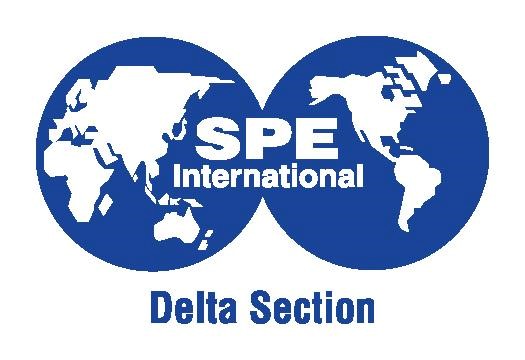 First NameMiddle NameLast NameEmail AddressPhone NumberCurrent University of Attendance Declared MajorDeclared Minor (optional)Street AddressCityStateZip CodeExpected Graduation Date (month, year)Grade Point Average (GPA)Out of Possible